Välkommen till Tre Kronor HockeyskolaFlickor och pojkar födda 2013Välkommen till säsongen 20/21.För dig som är intresserad av att fortsätta spela hockey är våra träningstider lördagar kl. 10.15-11.20, med vissa avvikelser. Vi kommer kontinuerligt att uppdatera kalendern på laget .se. Redan i dagsläget vet vi att träningen vecka 39 är inställd.Samling med tränare sker på läktarna kl. 10.15, då ska alla barn vara ombytta och klara. Vi ber er att se till att ert barn har så mycket av sin utrustning på som möjligt innan de kommer in i hallen. Under rådande omständigheter försöker vi begränsa antalet som vistas i hallen. Lämna därför gärna av ert barn så skyndsamt som möjligt. Är ert barn förkylt eller visar andra symptom, även milda ber vi er stanna hemma och komma tillbaka när barnet varit friskt minst 48 timmar. Ledare och tränare hjälper med att knyta skridskor. Varje spelare kommer ha sin egen personliga vattenflaska och lagtröja. Allt för att minska risken för smittspridning så mycket som möjligt. Vi har även tillgång till handsprit vid träningarna.KontaktuppgifterTränarePeder Juul 0706971238Andreas Ahlgren 0708715630Johan Sandberg 0733737179Lagledare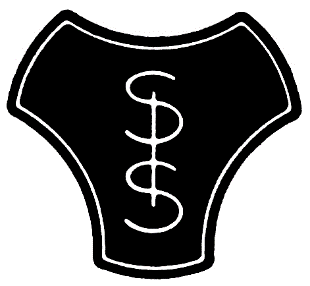 Sofia Isaksson 0733876840 Sofia Wilsson 0739067211MatrialförvaltareJimmy Karlsson 0763489457Välkommen tillTre Kronor HockeyskolaFlickor och pojkar födda 2013För att anmäla dig till Tre Kronor Hockeyskola vänligen fyll i denna blankett (texta tydligt).All information kommer att sparas digitalt på laget.seAnmälan gäller för säsongen 20/21Ditt barns namn_____________________Pers.nr.___________________________Allergi/sjukdom_____________________Övrig information_______________________Målsman__________________________Mobil_____________________________E-post____________________________Målsman__________________________Mobil_____________________________E-post____________________________ Jag godkänner härmed att mitt barn fotograferas vid deltagande i SIS verksamhet och att bilderna sparas digitalt och kan komma att publiceras på klubbens webbplats, https://www.laget.se/SIS_HOCKEY  eller användas i annat informationsmaterial som rör klubben. Jag godkänner inte att mitt barn fotograferas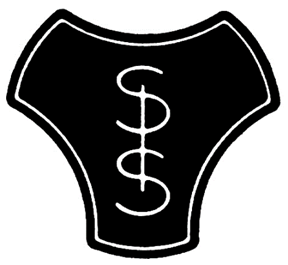 Hyra av utrustningFlickor och pojkar födda 2013Kommentarer____________________________________________________________________________________________________________________________________________________________________Betalt__________________________________Återlämnat datum________________________Spelarens namn_____________________Vårdnadshavares underskrift__________________________Namnförtydligande_________________________________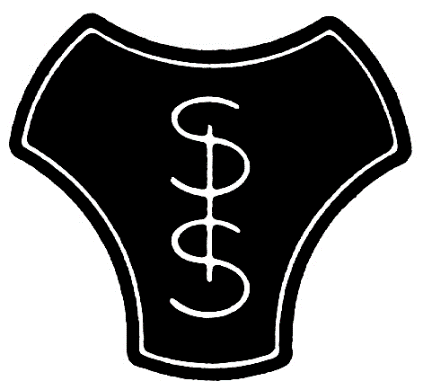 